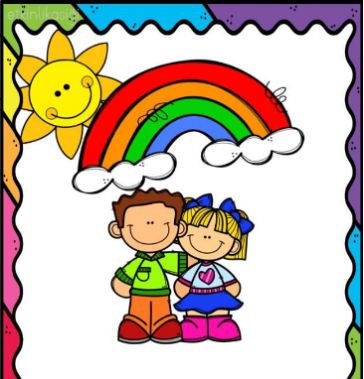 ¡Más buenas noticias!Llegó la Segunda Revista Virtual de San Luis, creada por los alumnos de sexto año, para los pequeños del jardín. Podés verla en https://issuu.com/home/published/revista_2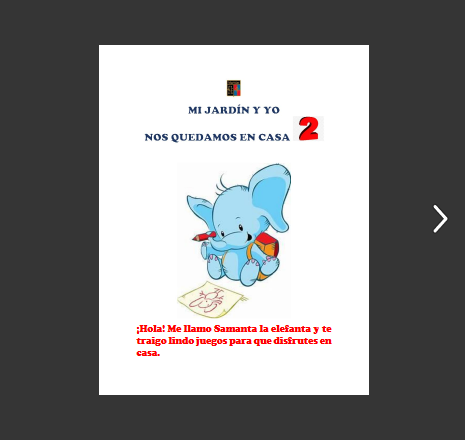 También podés descargarla en formato pdf, para imprimir y jugar. 